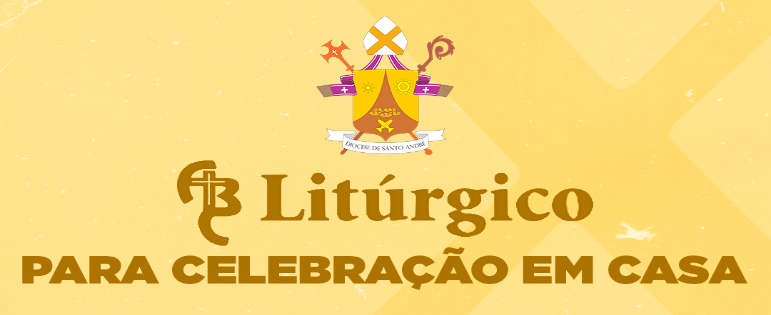 5º DOMINGO DA PÁSCOAROTEIRO PARA REZAR EM CASA2 de maio de 2021[Convém lembrar que, se possível, os recursos da televisão, rádio e demais transmissões em mídias sociais são primários, e este roteiro é só um instrumento complementar de oração. Ele pode ser vivido em família ou sozinho, sempre consciente de que estamos em comunhão com toda a Igreja, Corpo Místico de Cristo, quando rezamos. Poderá este instrumento de oração ser adaptado em seu esquema às suas necessidades (se estiver sozinho(a) lê-se tudo, por exemplo, ou se for um enfermo pode reduzir algumas partes)]CANTO DE ABERTURAO Senhor ressurgiu, aleluia, aleluia! / É o Cordeiro Pascal, aleluia, aleluia! / Imolado por nós, aleluia, aleluia! / É o Cristo Senhor, Ele vive e venceu, aleluia! 1. O Cristo Senhor ressuscitou, / a nossa esperança realizou: / vencida a morte para sempre, / triunfa a vida eternamente! 2. O Cristo remiu a seus irmãos, / ao Pai os conduziu por sua mão; / no Espírito Santo unida esteja / a família de Deus, que é a Igreja! A. Em nome do Pai e do Filho e do Espírito Santo. T. AmémA. Que Deus nosso Pai, fonte do amor e da misericórdia, esteja no meio de nós!
T. Bendito seja Deus que nos reuniu no amor de Cristo.A. Pela sua ressurreição, Cristo nos reinsere na comunhão com o Pai, tal como o ramo deve permanecer unido à videira, para que possamos produzir os frutos de uma vida transformada, que vence o pecado e a morte.ATO DE CONTRIÇÃOA. Reconheçamos a misericórdia infinita de Deus, que vem ao nosso encontro, a fim de superarmos as vezes em que falhamos na prática da misericórdia.T.Senhor, tende piedade de nós.Cristo, tende piedade de nós.Senhor, tende piedade de nós. HINO DE LOUVORT. Glória a Deus nas alturas, e paz na terra aos homens por Ele amados. Senhor Deus, rei dos céus, Deus Pai todo-poderoso, nós vos louvamos, nós vos bendizemos, nós vos adoramos, nós vos glorificamos, nós vos damos graças por vossa imensa glória. Senhor Jesus Cristo, Filho Unigênito, Senhor Deus, Cordeiro de Deus, Filho de Deus Pai, vós, que tirais o pecado do mundo, tende piedade de nós. Vós, que tirais o pecado do mundo, acolhei a nossa súplica. Vós, que estais à direita do Pai, tende piedade de nós. Só vós sois o Santo; só vós, o Senhor; só vós, o Altíssimo, Jesus Cristo, com o Espírito Santo, na glória de Deus Pai. Amém.DEUS NOS FALAA. Ouçamos a Palavra que nos exorta a permanecermos firmes no amor, como discípulos do Redentor, mesmo diante das adversidades.PRIMEIRA LEITURA (At 9,26-31) Leitura dos Atos dos Apóstolos. Naqueles dias, Saulo chegou a Jerusalém e procurava juntar-se aos discípulos. Mas todos tinham medo dele, pois não acreditavam que ele fosse discípulo. Então Barnabé tomou Saulo consigo, levou-o aos apóstolos e contou-lhes como Saulo tinha visto o Senhor no caminho, como o Senhor lhe havia falado e como Saulo havia pregado, em nome de Jesus, publicamente, na cidade de Damasco. Daí em diante, Saulo permaneceu com eles em Jerusalém e pregava com firmeza em nome do Senhor. Falava também e discutia com os judeus de língua grega, mas eles procuravam matá-lo. Quando ficaram sabendo disso, os irmãos levaram Saulo para Cesareia e daí o mandaram para Tarso. A Igreja, porém, vivia em paz em toda a Judeia, Galileia e Samaria. Ela consolidava-se e progredia no temor do Senhor e crescia em número com a ajuda do Espírito Santo. Palavra do Senhor. T. Graças a Deus. SALMO RESPONSORIAL [Sl 21 (22)] Senhor, sois meu louvor em meio à grande assembleia! • Sois meu louvor em meio à grande assembleia, / cumpro meus votos ante aqueles que vos temem! / Vossos pobres vão comer e saciar-se / e os que procuram o Senhor o louvarão: / “Seus corações tenham a vida para sempre!” • Lembrem-se disso os confins de toda a terra, / para que voltem ao Senhor e se convertam; / e se prostrem, adorando, diante dele / todos os povos e as famílias das nações. / Somente a ele adorarão os poderosos / e os que voltam para o pó o louvarão. • Para ele há de viver a minha alma, / toda a minha descendência há de servi-lo. / Às futuras gerações anunciará / o poder e a justiça do Senhor; / ao povo novo que há de vir, ela dirá: / “Eis a obra que o Senhor realizou!” SEGUNDA LEITURA (1Jo 3,18-24) Leitura da Primeira Carta de São João. Filhinhos, não amemos só com palavras e de boca, mas com ações e de verdade! Aí está o critério para saber que somos da verdade e para sossegar diante dele o nosso coração, pois, se o nosso coração nos acusa, Deus é maior que o nosso coração e conhece todas as coisas. Caríssimos, se o nosso coração não nos acusa, temos confiança diante de Deus. E qualquer coisa que pedimos recebemos dele, porque guardamos os seus mandamentos e fazemos o que é do seu agrado. Este é o seu mandamento: que creiamos no nome do seu Filho, Jesus Cristo, e nos amemos uns aos outros, de acordo com o mandamento que ele nos deu. Quem guarda os seus mandamentos permanece com Deus e Deus permanece com ele. Que ele permanece conosco, sabemo-lo pelo Espírito que ele nos deu. Palavra do Senhor. T. Graças a Deus. ACLAMAÇÃO AO EVANGELHOAleluia, aleluia, aleluia!Ficai em mim e eu em vós hei de ficar, diz o Senhor; / quem em mim permanece, esse dá muito fruto. EVANGELHO (Jo 15,1-8) Proclamação do Evangelho de Jesus Cristo segundo João. T. Glória a vós, Senhor. Naquele tempo, Jesus disse aos seus discípulos: “Eu sou a videira verdadeira e meu Pai é o agricultor. Todo ramo que em mim não dá fruto ele o corta; e todo ramo que dá fruto, ele o limpa, para que dê mais fruto ainda. Vós já estais limpos por causa da palavra que eu vos falei. Permanecei em mim e eu permanecerei em vós. Como o ramo não pode dar fruto por si mesmo, se não permanecer na videira, assim também vós não podereis dar fruto, se não permanecerdes em mim. Eu sou a videira e vós, os ramos. Aquele que permanece em mim, e eu nele, esse produz muito fruto; porque sem mim nada podeis fazer. Quem não permanecer em mim, será lançado fora como um ramo e secará. Tais ramos são recolhidos, lançados no fogo e queimados. Se permanecerdes em mim e minhas palavras permanecerem em vós, pedi o que quiserdes e vos será dado. Nisto meu Pai é glorificado: que deis muito fruto e vos torneis meus discípulos. Palavra da Salvação. T. Glória a vós, Senhor.REFLEXÃO (Diálogo em família sobre as leituras)PROFISSÃO DE FÉT. Creio em Deus Pai Todo-Poderoso, criador do céu e da Terra, e em Jesus Cristo, seu único Filho, nosso Senhor; que foi concebido pelo poder do Espírito Santo, nasceu da Virgem Maria, padeceu sob Pôncio Pilatos, foi crucificado, morto e sepultado, desceu à mansão dos mortos, ressuscitou ao terceiro dia, subiu aos céus, está sentado à direita de Deus Pai Todo-Poderoso, donde há de vir a julgar os vivos e os mortos. Creio no Espírito Santo, na Santa Igreja Católica, na comunhão dos Santos, na remissão dos Pecados, na ressurreição da carne, na vida eterna. Amém.PRECES DOS IRMÃOSA. Dirijamos ao Pai das misericórdias nossas preces:L. Pela Santa Igreja, para que continue sendo no mundo sinal da graça divina, levando a todos os povos a alegria do Evangelho, nós vos pedimos:T. Ouvi-nos, Senhor.L. Pelos poderes públicos, a fim de que, conscientes de sua missão, promovam a dignidade, o direito e a justiça, nós vos pedimos:T. Ouvi-nos, Senhor.L. Por todos os trabalhadores, sobretudo pelos desempregados, para que tenham condições dignas e  jamais falte o sustento em seus lares, nós vos pedimos:T. Ouvi-nos, Senhor.L. Por todas as famílias, sobretudo neste Ano da Família, para que, unidas à videira verdadeira, sejam células do amor divino, nós vos pedimos com esta oração:T. Jesus, Maria e José, em vós contemplamos o esplendor do verdadeiro amor; confiantes, a vós nos consagramos.Sagrada Família de Nazaré, tornai também as nossas famílias lugares de comunhão e cenáculos de oração, autênticas escolas do Evangelho e pequenas igrejas domésticas.Sagrada Família de Nazaré, que nunca mais haja nas famílias episódios de violência, de fechamento e divisão; e quem tiver sido ferido ou escandalizado seja rapidamente consolado e curado.Sagrada Família de Nazaré, fazei que todos nos tornemos conscientes do caráter sagrado e inviolável da família, da sua beleza no projeto de Deus. Jesus, Maria e José, ouvi-nos e acolhei a nossa súplica.A. Atendei, ó Deus, às nossas súplicas e ouvi com bondade as nossas preces. Por Cristo, nosso Senhor.  T. Amém.AÇÃO DE GRAÇASL. Graças, ó Pai, Senhor da vida, por este (dia) tempo bonito em que Cristo ressurgiu da morte e tornou-se Senhor e Pastor eterno, que nos conduz para as fontes repousantes de água pura.T. Dai graças ao Senhor porque ele é bom! Eterna é a sua misericórdia!L. Graças, ó Pai, Senhor da vida, por Cristo, nosso Páscoa, que foi imolado por nós. Morrendo, ele destruiu a morte e venceu o pecado do mundo. Com ele ressurge a nova criação.T. Dai graças ao Senhor porque ele é bom! Eterna é a sua misericórdia!L. Graças, ó Pai, Senhor da vida, por vosso Filho, que se entregou em vossas mãos, cumprindo a vossa vontade total como sacerdote, altar e cordeiro. Tirando o pecado do mundo, ele é hoje a nossa luz.T. Dai graças ao Senhor porque ele é bom! Eterna é a sua misericórdia!L. Rezemos com amor e confiança, como Jesus nos ensinou:T. Pai Nosso que estais ...ATO DE COMUNHÃO ESPIRITUAL A. Façamos agora nossa Comunhão Espiritual. Santo Afonso Maria de Ligório explica-nos o que é isto: “Consiste no desejo de receber a Jesus Sacramentado e em dar-lhe um amoroso abraço, como se já o tivéssemos recebido”. Em um momento de silêncio pensemos na Eucaristia. Meditemos em cada frase que diremos a seguir...T. Vinde, Jesus adorável, vinde ao meu pobre coração; (Pausa) / Vinde saciar meu desejo; (Pausa) / Vinde meu adorado Jesus, vinde ó dulcíssimo Jesus! (Pausa) / Creio que estais presente na Eucaristia! (Pausa) / Vos amo sobre todas as coisas; (Pausa) / Desejo receber-vos em minha vida; (Pausa) / Vinde espiritualmente a meu coração, permanecei em mim e faça que nunca vos abandone.(Momento de silêncio)CANTO1.A mesa tão grande e vazia de amor e de paz, de paz, / onde há luxo de alguns alegria não há jamais! / A mesa da eucaristia nos quer ensinar / que a ordem de Deus nosso Pai é o pão partilhar.Pão em todas as mesas. / Da Páscoa a nova certeza: // a festa haverá, / e o povo a cantar: “aleluia”!//2.As forças da morte: a injustiça e a ganancia de ter, de ter, / agindo naqueles que impedem ao pobre viver, viver. / Sem terra, trabalho e comida a vida não há, não há. / Quem vive assim e não age não vai celebrar.3.Irmãos, companheiros na luta, vamos dar as mãos, as mãos. / Na grande corrente do amor, na feliz comunhão, irmãos. / Unido à peleja e à certeza vamos construir aqui / na terra o projeto de Deus; todo povo a sorrir.ORAÇÃO A NOSSA SENHORAT. Rainha do céu, alegrai-vos, aleluia, pois o Senhor, que mereceste trazer em vosso seio, aleluia, ressuscitou como disse, aleluia. Rogai a Deus por nós, aleluia!Salve Rainha...A. Oremos: Deus de misericórdia, Deus de piedade, Deus de indulgência, que tendes compaixão das aflições do vosso povo e dissestes ao Anjo que o trespassava que contivesse a sua mão por amor daquela Estrela gloriosa, de cujo peito precioso contra o veneno dos nossos pecados docemente bebestes, prestai-nos o auxílio da vossa graça, para que sejamos libertados e seguros de toda a peste, da morte improvisa e livres misericordiosamente de todo o embate da perdição. T. Amém.A. Permaneçamos unidos em Cristo.